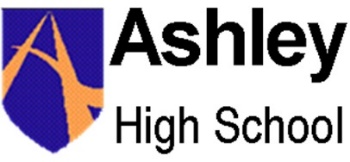 Governors’ Terms of Reference and Standing Orders Circle Model – Whole Governing BoardThe Governing Board will operate at all times in accordance with the requirements of the Education Act, the School Governance Regulations and all other relevant legislation, and will review these Standing Orders at least annually. In addition to the requirements set out in legislation, the following procedures will apply to the operation of the Governing Board.These documents were agreed by the Governing Board at their meeting held on Date: September 2023 Review Date: September 2024Circle Model – Whole School Governing Body ApproachOutlineThe Governing Board works as a ‘whole team’, without any separate committees. It meets for a “Administration and Planning” meeting in early September, then meets 6 times per year, once in each half term.The annual planner and agenda for each meeting will include all the tasks which the Governing Board is required to consider, and the Governing board will ‘commission’ assignments or activities arising from the business of the meeting, which will be recorded in the minutes. Any ‘commissioned’ working groups will have Governing board drafted agreed terms of reference.In addition to ‘commissioning’ activities or actions on their behalf, the Governing board, in order toensure its core functions are fulfilled, will delegate monitoring responsibilities to ‘monitoring pairs’ or ‘individuals’. These include the statutory required individual roles and those focused on the priorities of the School Improvement Plan.In each case where a function has been delegated there is a statutory duty to report any action orrecommended decision to the Governing board at the next meeting.Documents included:Terms of Reference - Governing BoardTerms of Reference - Monitoring PairsTerms of Reference - Monitoring the School BudgetTerms of Reference - Panel HearingsTerms of Reference – Head teacher Performance Management GroupTerms of Reference – Pay committeeStanding Order - Governing Board MeetingsStanding Order - Election of the Chair and Vice ChairStanding Order - Appointment of Co-opted GovernorsStanding Order – Appointment of Associate membersTerms of Reference for the Governing BoardThe purpose of governance is to provide confident, strategic leadership and to create robust accountability, oversight and assurance for educational and financial performance. The Governing Board has resolved to conduct all its business as a full Governing board, and to work collectively without committees. The Board has three strategic core functions:  Ensuring clarity of vision, ethos and strategic direction; Holding Executive and Associate Head Teachers to account for the educational performance of the school / organisation and its pupils, and the performance management of staff; andOverseeing the financial performance of the school / organisation and making sure its money is well spent. The main responsibilities to be managed by the Governing board are outlined below: Items in bold cannot be delegated.Terms of Reference for Individuals or Monitoring PairsAny individual to whom a governor monitoring responsibility has been delegated is expected to work within the following terms of reference in co junction with the protocols and procedures set out in the Circle Monitoring Visit PolicyTo monitor an identified area on the School Plan or a statutory function of the Governing Board and report to the Governing Board, ensuring the challenge and support of the committee the monitoring is replacing is captured. It is expected that 3 monitoring visits will be made to the school during the year, unless school circumstances necessitate more. A visit does not necessarily have to take place during the time when students / pupils are in school, and could be just as effective as a meeting between governor(s) and the lead professional at the end of the day as mutually agreed.To meet with the lead professional within the school to gain an understanding of the scope of the area / target and the activities the school is conducting to achieve success.To ensure holding to account by the questions which would have been asked as part of a committee meeting are undertaken within the visit with the answers documented.To undertake any necessary training (in or out of school) to enable effective monitoring of the areas / subject.To monitor the progress of school activities towards the priority milestone or duty.To evaluate the extent of success at the end of the set timescale.All visits to the school will be arranged with reference to the Head teacher and in accordance with the Circle Model Governor Visits policy.Any written reports will be submitted for approval by the Head teacher and the Chair within the school within one week of the visit, Verbal reports can be given at the next Governing Body meeting. The following designated governor roles need to be appointed by the Governing board.SafeguardingSEND & Pupil PremiumHealth & SafetyFinanceCareers Education and GuidanceDigital and Technical including Filtering and MonitoringWell-BeingCurriculumAnd to focus on the development needs of the Governing boardTraining and developmentBefore undertaking any monitoring, governors will read the Governing Board code of conduct and the school staff code of conductHaving designated / delegated governors does not reduce the collective accountability of the board for all its functions. The board will need to ensure that its agenda and reporting mechanisms enables ALL board members to have strategic overview and responsibility to enable effective decision makingTerms of Reference for the Monitoring of the School BudgetA pair of governors or an individual will be assigned to strategically monitor the financial management of the school on behalf of the Governing Board. Three monitoring visits should be made each year, ensuring all financial questions and answers are captured within the subsequent report to enable collective decision making. The visits and reports should include monitoring of the followingTo maintain an up-to-date ‘balanced’ three year budget plan, which clearly shows links to the ‘School Improvement’ and ‘Staffing’ plans.To report monitoring and rollover to the full Governing Board, highlighting any significant variances.To evaluate any environment recommendations and report to the Governing Board.Analyse and report on Tenders for Contract Services in accordance with board delegated limits.To keep in - school financial procedures under review.To benchmark school financial performance against similar schools and report to the Governing Board.To evaluate proposed expenditure as set out within the delegated limits following recommendations from the head teacher and present to the Governing Board.To draft the Schools Financial Value Standard, following discussions with the bursar, using thesupport tools, for Governing Board approval before 31st MarchTo ensure that the school is working within the guidance of the SFVS recommendations.To ensure that all spending provides ‘Value for money’ in terms of raising standards in education and is wisely spent.To monitor benchmarking both locally and nationally and report to the Governing Board.To monitor and evaluate the management of the Voluntary Fund and to receive the audited accounts.To monitor the spend of extra funding such as Pupil premium ensuring its use has impact.Review the Finance policy; Whistle blowing policy; Governor allowance policy; making recommendations to the boardEnsure annual Governor financial skills audit is undertaken and evaluatedReview the business continuity plan making recommendations to the Governing BoardReview compliance audit reports, ensuring the board follows recommendations and actionsTo make regular reports to the Governing Board and ensure that key financial decisions are recorded correctly in the minutes.Terms of Reference for Panel HearingsTo make any decisions under the Governing Board’s personnel procedures e.g. disciplinary, grievance, capability, where the Head teacher is the subject of the action.To make any decisions under the Governing Board’s personnel procedures e.g. disciplinary, grievance, capability, unless delegated to the Head teacher.To make any determination or decision under the Governing Board’s Complaints Procedure for Parents.To consider any appeals against a decision to dismiss a member of staff or to a decision short of dismissal e.g. disciplinary, grievance or capability.To make any determinations on behalf of the Governing Board in relation to staff redundancy and redundancy appeals.To consider any representations by parents in the case of an exclusion (parents / guardians do not have to be invited).To consider the appropriateness of any permanent exclusion or fixed term exclusion which totals 15 days or more in one term or where a pupil is denied the chance to take a public examination (parents /guardians must be invited).All panels are to be convened by the Clerk to the Governing Board.NB: Any governor who has participated on a panel for a staffing decision, cannot sit on the appeal panelMembership (not less than 3)Any three governors from a pool of governors [comprising the whole Governing Board], who are:Suitably qualified to undertake the role, andAvailable on the date specifiedThe Executive Head Teacher is disqualified from serving in this role.Any governor having a connection with either a pupil, a member of staff or the incident in question which could affect their ability to act impartially should not serve on the panel. The Chair of Governors should not stand on this committee in case an appeal is launched.Terms of Reference for the Head teacher Appraisal Group
Governor membership to be 2-3 GovernorsTo meet annually before the 31st December with an independent advisor to discuss and determine the Head teacher appraisal objectives for the coming year (the planning meeting).To review, with the support of the independent advisor, the performance of the head teacher against the agreed appraisal objectives and determine the recommendation on pay progression (the review meeting).To prepare and agree the Head teacher appraisal review statement, and report to the Governing Board.To monitor through the year, including a mid-year review meeting, the performance of the Head teacher against the agreed objectives and to ensure that appropriate support and development opportunities are provided.To make recommendations to the Governing Board in respect of pay progression.
Terms of Reference for the Pay CommitteeThe Governing Board will delegate all pay decisions with the exception of decisions relating to the pay of the Leadership team to the Head teacher. All decisions relating to the pay for members of the Leadership team, including the Head teacher will be taken by a Committee of the Governing Board. TermsTo ensure the achievement of all the pay policy objectives and principles in a fair, reasonable and equitable mannerTo undertake an annual pay review for all staff and reach decisions through the application of any relevant criteria measured by the School’s performance appraisal processTo consider fully all recommendations for pay progression and any other relevant information made availableTo ensure all members of staff are informed individually of the outcome of the annual pay review in writing within ten working days of the decision being madeTo observe all statutory and contractual obligationsTo recommend to the Governing Board changes to the policy and to consult with staff and recognised unions on those proposed changesTo seek advice from the Local Authority where appropriateTo maintain an accurate written record of all meetings and, having due regard to confidentiality, to report its decisions to the Governing BoardTo recommend to the Governing Board the annual budget for pay and to ensure that sources of external funding for pay are accessed to maximum effectAll decisions made by the Pay Committee will take due account of the appraisal statement and all relevant information available from an appraisal or other review of an employee’s skills, abilities, performance and any other factors deemed to be relevant. This will include any recommendation made by an employee’s appraiser. All decisions regarding pay progression for teachers, including the Leadership Group should be made without undue delay. These should be completed prior to or on 31st October for teaching staffMembership (3 governors)Membership of the Pay Committee will not be open to anyone who could benefit financially, directly or indirectly from such membership or any of the decisions of the committee. Neither the Head teacher nor staff governors may serve on this group. Schools / academies will need to consider carefully the membership of the committee and appeals committee to ensure the right composition. In particular they should avoid both the Chair and Vice Chair of Governors being members of the Pay Committee as this will inhibit one of these key, senior roles being available for any pay appeals that may arise.Standing Order for Meetings of the Governing BoardGovernors are expected to:Arrive in good time for the start of any meeting, having read all the paperwork sent to them in connection with the agenda, and prepared with questions to ask or comments to make.Limit discussion to policies and actions and not people, ensuring challenge, support and celebration is captured within the minutes.Participate in discussion and listen to the views and comments of others.Work collectively as a team acting with integrity, objectivity and honesty and in the best interests of the school.Be brief and adhere to any time limits placed against agenda items.Follow up on action points between meetingsThe following persons have the right to attend all meetings of the Governing BoardHead teacherClerkAny governorAssociate members (unless the Governing Board requires them to leave for items relating to individual members of staff or pupils).The following persons will be invited to attend regular meetings of the Governing Board,Members of the senior leadership team, Subject leaders, School Business ManagerThe Governing Body will hold a Planning and Administration meeting in early September of each year, then Full Governing Board meetings will be held at the school 6 times each year, 1 meeting in each half term.The clerk will prepare a suggested calendar of meeting dates for the following year for approval at the meeting held in term 6 of each year, following evaluation of impact of the structure.The Clerk to the Governing Board will prepare a draft agenda, which will be finalised and approved by the chair.Items of ‘Any Other Business’ will be taken at the beginning of the meeting and either added to the agenda, delegated to a pair, or placed on the agenda of the next meeting.Voting, where necessary, will normally be taken by a show of hands; however, the Chair may determine a secret ballot where this has been requested by two or more governors. Where there is an equal division of votes the Chair will have a second or casting voteAll meetings will be convened by the Clerk. Any 3 members of the Governing Board may request a meeting by giving written notice to the Clerk, which includes a summary of the business to be transacted. The Clerk will then prepare an agenda to call a meeting.Each meeting will commence at  3.30pm. and will be limited to 2 hours in duration. Where business has not been completed within the agreed time, those governors present may resolve to continue the meeting in order to complete the agenda. Any business not completed will form part of the agenda for the next meeting.Draft minutes will be approved for email circulation by the Chair within 2 weeks of the meeting, before being formally approved by the Governing Board at the next meeting.Standing Order for the Election of Chair and Vice ChairGuiding PrinciplesThe Governing Board MUST elect a Chair and a Vice chair.When the office of Chair or Vice Chair becomes vacant, the Governing Board must elect a new Chair or Vice Chair at their next meeting.Governing Boards are free to, and should, agree an election process.Governors who are paid to work at the school, for instance the Head teacher and the staff governors cannot be elected as Chair or Vice Chair.The process must be fair, open and transparent.Factors the Governing Board should consider in agreeing their election process are:How long the Chair and Vice Chair will serve.Whether a Governor can be re - elected and whether there should be a limit to the number of terms a Governor could serve in the position of Chair or Vice ChairWhether a governor can stand for office if they are unable to be present at the meeting.How nominations will be made (in writing in advance of the meeting via the agenda or verbally at the meeting, with or without a supporting written or verbal statement.)Whether a candidate will self - nominate or be proposed (and seconded if wished) by Governors.Whether there will be a secret ballot or show of hands (and whether this would vary depending on the circumstances i.e. in all cases or only where there is more than one candidate.) How the Governing Board would treat a tie in votes (would candidates have the opportunity to speak to the Governing Board about why they want to be the Chair or Vice Chair followed by another vote, would it by another method?)The Role of the Chair of the Governing BoardTo ensure the business of the Governing Board is conducted properly in accordance with legal delegation requirements.To ensure that meetings are run effectively, act as a role model, focusing on the priorities and making best use of the time available, and to ensure that all members have an equal opportunity to participate in discussion and decision-makingTo establish and foster an effective relationship with the Head teacher based on trust and mutual respect for each other’s roles.To establish and foster a good relationship with the Clerk based on professional respect for each role.Standing Order for the Appointment of Co-opted GovernorsThe Co-opted governors are appointed by the Governing Board. They are people who in the opinion of the Governing Board have the skills required to contribute to the effective governance and success of the school.The Governing Board may decide the process for the appointment of Co-opted governors. Factors the Governing Board should consider in agreeing their appointment process are:What skills are required to support the Governing Board at the time of the vacancy.How and where vacancies should be advertised. Whether a candidate will self-nominate or be proposed (and seconded if wished] by governors.What information the Governing Board needs from each candidate to support their nomination i.e. a statement of so many words, interview with, or presentation to the Governing Board or alternatives as appropriate.Whether there will be a secret ballot or show of hands (and whether this would vary depending on the circumstances i.e. in all circumstances or only where there is more than one candidate).How the results will be notified to the candidates. How often the process will be reviewed. The process must be fair, open and transparent.Standing Order for the Appointment of an Associate MemberGoverning boards can benefit from being able to draw on particular skills or experience from outside their formal governor membership. The definition of associate member is wide and can include pupils, school staff and persons who want to contribute specifically on issues related to their particular area of expertise, for instance finance.Associate Members areAppointed for a period between one and four years and can be reappointed at the end of their term of office. They can be removed from office by the Governing board at any time. They are not governors and are not recorded on the Instrument of Government. Associate members cannot be given voting rights at Governing Board meetings.Associate members may be excluded from any part of a meeting when the item of business concerns an individual pupil or member of staff or other confidential items.Factors the Governing Board should consider in agreeing their appointment process are:What the purpose of the appointment will be (i.e. addition of skills etc.)What information the Governing Board needs to support the proposal i.e. a statement of so many words, interview with, or presentation to the Governing Board or alternatives as appropriateWhether there will be a secret ballot or show of handsWhat the term of office for the membership shall beWhether the associate member will be included in all distributions of documents and meeting (or whether for instance confidential minutes will not be available)The expectation of the associate member to sign the Governing boards’ Code of ConductThe expectation of the associate member to have their name and business interests published on the school website.OperationalTo agree the Instrument of Government and any amendments thereafterElect (or remove) the Chair and Vice Chair.To appoint (or dismiss) the Clerk to the Governing Board.To hold at least 6 Governing Board meetings each year.To appoint and remove Co-opted and any Associate members.To appoint the LA nominated governor (in maintained schools)To suspend or remove a governor.To decide which functions of the Governing Board will be delegated in replacement of a committee and to whom.To appoint the statutory individual required roles of Safeguarding, SEND, CEAG, LAC and Pupil Premium based on skill set and expertise.To receive reports from any pair or individual to whom a delegation has been made and to consider whether any further action or decision by the Governing Board is necessary.To review the delegation arrangements annually.Appoint selection panel for Head teacher/ Executive LeaderTo ratify or reject decisions of appointed selection panelTo recruit new governors as vacancies arise ensuring the board has all the necessary skills to be effective.To set up and publish a register of Governors’ Business Interests.To ensure that statutory requirements for information published on the school website, including details of governance arrangements, are met and updated as necessary.To ensure the information required for the National Database (GIAS) is collected, uploaded and amended as necessary (for academies within 14 days of any change) and accurate with the details published on the school website.To approve and set up a Governors’ Allowances Scheme.To regulate the Governing Board procedures where not set out in law, and record these as Standing Orders.To delegate to the Head teacher the functions as described in the Delegation of Functions to Head teacher Standing Order (attached).To assign individuals or pairs of governors to monitor the priorities of the School Improvement Plan, in replacement of committees, in accordance with the attached terms of reference.To arrange a suitable induction process and mentoring for newly appointed or elected governorsTo consider the DfE recommended appointment of a training and development governor to audit individual and collective development needs and from evaluation promote appropriate training.To regularly audit and evaluate the impact of governance to inform the structure of the Governing BoardTo ensure the Head teacher provides such reports as requested by the Governing Board to enable it to undertake its roleGeneralRegularly review the vision and values of the school and ensure that these are shared with all stakeholders.To take an active role in School Self Evaluation identifying success and areas requiring improvement. To approve, update and review regularly the School Improvement Plan agreeing a monitoring schedule for the Governing Board.To ensure the school has in place all statutory policies and to keep these under regular review, consulting with representative stakeholders as appropriate.To approve statutory policies, ensuring compliance, on review.To approve all school trips involving an overnight stay away from home.To ensure the school has a Complaints Procedure for Parents and that parents know how to raise concerns and make a complaint.To have regard to the Professional advice given by the ClerkTo ensure that the Governing Board complies with all other legal duties placed upon them as shown and updated within the Governance Handbook.Inclusion andEqualityTo establish and approve a special educational needs (SEN) policyTo publish and update at least annually a SEN information report (meeting requirements set out in the Special Educational Needs and Disability Regulations 2014)To comply with statutory duties from the SEND code of practice and KCSIE in respect of pupils with special needs by appointing a SEND governorTo ensure that the school does not discriminate against pupils, job applicants or staff on the basis of race, religion, gender, age disability or sexual orientation.To receive reports on bullying, homophobic and racial incidents.SafeguardingTo ensure statutory compliance with Keeping Children Safe in Education and its associated policies including adopting and reviewing annually the WCC child protection/safeguarding policy and relevant proceduresTo comply with statutory duties from KCSIE by appointing Safeguarding and Health & Safety governorsTo have due regard to the need to prevent people from being drawn into terrorism and to oversee the incorporation of the necessary procedures and practices outlined in the Prevent duty into the child protection policyTo complete an annual Safeguarding Review and return to the LACurriculumEnsure the NC is taught to all pupilsTo ensure the curriculum is broad and balancedTo monitor the curriculum policyTo establish a charging and remissions policy for activities.To ensure the British values are embedded within the curriculum, preparing pupils for life in modern BritainBudgetTo approve the first formal budget plan each year.To agree a 3 year budget.To analyse and recommend the annual budget.To annually review and approve the levels of delegation.To annually review and approve the Charging and Remissions policy.To enter into contracts following agreed financial limitsTo make decisions in respect of service agreements following agreed delegation of financial limits and insuranceTo ensure the school complies to the SFVS guidelinesTo agree annual action plans and monitor how school premiums are spent To appoint a finance governor or monitoring pairTo ensure financial succession planning within the boardStaffingTo make Head Teacher appointment following recommendations from the board approved selection panel.To annually agree the staffing structureTo annually agree a pay policy and pay discretions following the STPCD.To establish and review procedures for addressing staff discipline conduct and grievanceTo establish a governor panel to hear staff appeals against dismissal, redundancy or grievances.To dismiss the Head teacher.To end the suspension of staff or Head teacher.To determine dismissal payments / early retirement.Appraisal and Performance ManagementTo establish and review and approve annually the Appraisal/ Performance Management Policy.To appoint the Headteacher Performance Management group consisting of 2 or 3 skilled or trained governorsTo appoint the external advisorTo take into account the Headteacher Standards for ExcellenceTo agree total pay award following recommendation from Pay committeeTo agree any pay award for the Head teacher followingrecommendation from the Head teacher Performance Management panelDiscipline/ ExclusionsTo establish a statement of behaviour principles on which the school can produce a behaviour policy.To review the use of exclusion and decide whether or not to confirm all permanent exclusions and fixed term exclusions where a pupil is either excluded for more than 15 days in total in a term, or would lose the opportunity to sit a public exam.To direct the reinstatement of excluded pupils.Health and SafetyTo establish a Health & Safety policyTo ensure that Health & Safety regulations are followed and appropriately prioritized.To receive reports on Health and Safety and agree any actions.To appoint a Health and Safety governorAdmissionsTo follow the LA Admissions Code statutory guidance when carrying out duties relating to school admissions.To consult annually before setting an Admissions policy, notify the LA and publish the arrangements on the School website in accordance with the paragraph 1.47 of the School Admissions Code.Set a clear published admission number (PAN), which states the number of applicants they will admit where enough applications are received.